Key Responsibilities:Lead and manage the Intelligence Development Team, Op Silver and MARSOC by ensuring compliance with relevant intelligence processes, legislation and guidance.Chair intelligence meetings, developing, delivering and reviewing intelligence collection plans, sharing best practice and identifying appropriate tactical responses.Ensure the NERSOU Gateway capture all NERSOU demand and that appropriate tasking processes and problem solving meetings are convened when required. Oversee planning and deployment of the full range of intelligence development tactics to fill intelligence gaps and support TIER 1 investigations. Ensure wider NERSOU capabilities are effectively supporting intelligence collection in respect of OCG’s and SOC threats.Ensure NERSOU operational teams have intelligence support including ‘professional applicants’ in respect of covert authorities.  Be accountable for the team’s performance management in line with local and national standards. Inform Organised Crime Group Mapping, to assist the local and national intelligence picture to manage the threat of serious and organised crime. Identify new practices, new technology and new methodology that could improve the output of working practices.  Manage information systems, specialist technology and processes held in the Unit.  The post holder may be required to undertake such other responsibilities as are reasonably commensurate with the grade of the post.Police Staff
Intelligence Development Manager
NERSOU
Dept / Area Command:NERSOU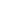 Section:Intelligence DevelopmentPost Title:Intelligence Development ManagerPost Reference:UQ033 / 20824Post Grade:JLocation:Car User Status:Telephone Allowance:Shift Allowance:Standby Allowance:Weekend Enhancement:Contractual Overtime:Line Manager:DCI IntelligenceDCI IntelligenceDCI IntelligenceDCI IntelligenceStaff Responsibilities:Allocated officers and staff.Allocated officers and staff.Allocated officers and staff.Allocated officers and staff.Purpose:Manage and develop the Intelligence Development team by providing specialist and operational support, research and direction on strategic, tactical and emerging issues by identifying, disrupting and dismantling organised crime groups causing the most significant harm across the North EastManage and develop the Intelligence Development team by providing specialist and operational support, research and direction on strategic, tactical and emerging issues by identifying, disrupting and dismantling organised crime groups causing the most significant harm across the North EastManage and develop the Intelligence Development team by providing specialist and operational support, research and direction on strategic, tactical and emerging issues by identifying, disrupting and dismantling organised crime groups causing the most significant harm across the North EastManage and develop the Intelligence Development team by providing specialist and operational support, research and direction on strategic, tactical and emerging issues by identifying, disrupting and dismantling organised crime groups causing the most significant harm across the North East